PM4DESCRIPTIF TYPE POUR CAHIER DES CHARGESLa pose en circulation du plafond sera réalisée avec des panneaux métalliques PM4 de chez PLAFOMETAL en , d’une hauteur de 27 mm et d’une épaisseur adaptée par PLAFOMETAL selon dimension demandée.Les bacs seront  et équipés d’un complément acoustique La longueur sera adaptée à la trame de la circulation sans excéder les limites d’autoportance, nous consulter. Mise en œuvre Le plafond sera mis en œuvre sur un système de cornières ou de cornières joint creux PM4 PLAFOMETAL.Les panneaux reposeront sur l’ossature qui restera apparente dans sa totalité. La mise en œuvre sera conforme aux prescriptions de la norme DTU 58-1. Pour toute application spécifique, l’utilisateur devra s’assurer auprès de la société PLAFOMETAL que les caractéristiques techniques sont conformes à l’usage qu’il souhaite en faire.* Insérer votre choix dans la liste déroulante en couleurs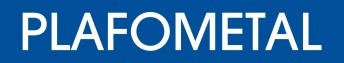 